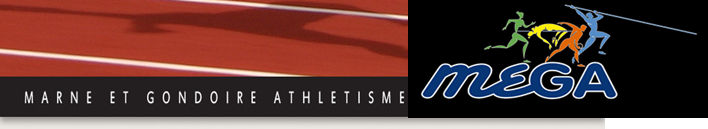 Convocation Assemblées Générale Extraordinaire et OrdinaireLe vendredi 18 janvier 2019Salle du TOTEM-Les Hauts de Lagny77400 LAGNY SUR MARNE19H 30 : ASSEMBLEE GENERALE EXTRAORDINAIRE - modifications des statuts de l’association- modifications règlement intérieur20H00 : ASSEMBLEE GENERALE ORDINAIRE Ordre du jour :Rapport moral du PrésidentRapport sportif par les entraîneursBilan financier du TrésorierRemise des récompenses aux athlètes méritantsElection des membres du comité de directionDiversSi vous souhaitez faire acte de candidature pour faire partie du comité de direction, vous remplirez l’appel à candidature joint à cette convocationLa soirée se clôturera par un petit repas. Merci de prévenir de votre présence avant le 8 janvier afin de faciliter l’organisation du repas .Nous vous rappelons qu’ un quorum d’un cinquième des membres doit être atteint pour que les délibérations soient valables .Les parents des enfants de moins de 16 ans peuvent prendre part au vote en nom et lieu de leurs enfants. Si vous ne pouvez assister aux assemblées extraordinaire et ordinaire , nous vous proposons ci-joint une formule de vote par procuration. Vous serez ainsi représenté par un membre de votre choix. Un membre présent ne peut détenir que 3 pouvoirs maximum. Seuls les membres à jour de leur cotisation peuvent voter.